Sample shipment agreementNCITU is a BSL-1 (Biosafety Level 1) laboratory with some BSL-2 (Biosafety Level 2) equipment. All samples shipped to or worked on NCITU, SEMC, and NYSBC premises should be classified as BSL-1 or BSL-2 with proper documentation.
If shipping dewars, non-hazardous samples should be packed in a dry shipping dewar. Users should ship dewars via common carrier, such as FedEx. Also, include pre-paid return shipment label. (FedEx is preferred.) 
It is the user's responsibility for packages sent to NCITU until an NCITU operational staff member confirms receipt.NCITU and NYSBC uses a particular numbering system. Please note and order your boxes accordingly.BottomUser / Institution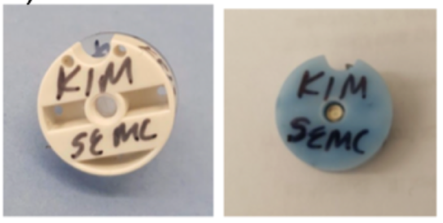 Top User / Session date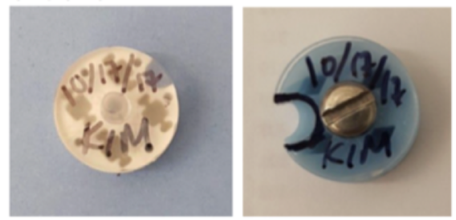 Grid position numbering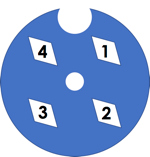 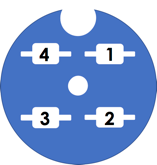 When shipping unclipped grids, please indicate on the shipping manifest whether the sample is facing towards, or away from, the notch.AcknowledgementI verify that the samples were packaged by my person and that the samples comply with NCITU biosafety and biohazard policies. Signature: 	____________________________________     Date:  ________________								                    MM/DD/YYYY	Print Name: 	____________________________________